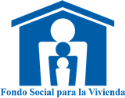 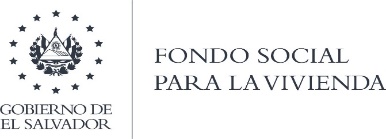 ACTA No. CV-16/2020.  En la Sala de Sesiones del Consejo de Vigilancia del Fondo Social para la Vivienda; San Salvador, a las ocho horas del día jueves 29 de octubre del año 2020. Se realizó la reunión de los señores Miembros del Consejo de Vigilancia:  la Licenciada ANNA MARIA COPIEN, nombrada por el Ministerio de Obras Públicas y Transporte, Presidente según el artículo treinta  y nueve de la Ley y Reglamento Básico del FSV  y Doctora  LUZ ESTRELLA RODRIGUEZ LOPEZ, Secretaria; nombrada por el Ministerio de Trabajo y Previsión Social; en representación del SECTOR PUBLICO; Ingeniero ENRIQUE OÑATE MUYSHONDT en representación del  SECTOR  PATRONAL;  la  señora LYZ MILIZEN C. S. CERNA DE GALLEGOS, en representación del SECTOR LABORAL; comprobada la asistencia del Consejo  la Licenciada Anna María Copien, Presidenta; declara  abierta  la sesión y somete a consideración de los demás Miembros la agenda siguiente: I.  Aprobación de Agenda.  II. Lectura y Aprobación del acta anterior No. CV-15/2020. III.  Análisis Acta de Sesión de Junta Directiva Nº JD-099/2020 del 29 de junio del año 2020.  IV.  Análisis Acta de Sesión de Junta Directiva Nº JD-100/2020 del 30 de junio del año 2020.  V.  Análisis Acta de Sesión de Junta Directiva Nº JD-101/2020 del 1 de julio del año 2020.  VI.  Análisis Acta de Sesión de Junta Directiva Nº JD-102/2020 del 2 de julio del año 2020.  VII. Análisis Acta de Sesión de Junta Directiva Nº JD-103/2020 del 3 de julio del año 2020. VIII. Análisis Acta de Sesión de Junta Directiva Nº JD-104/2020 del 6 de julio del año 2020. IX.  Análisis Acta de Sesión de Junta Directiva Nº JD-105/2020 del 7 de julio del año 2020. X. Análisis Acta de Sesión de Junta Directiva Nº JD-106/2020 del 8 de julio del año 2020. XI. Acuerdos de Resolución sobre Información Reservada de esta Sesión. XII. Correspondencia Recibida.  XIII. Varios. DESARROLLO: I. APROBACIÓN DE AGENDA.  La agenda fue aprobada tal como aparece redactada.  II. LECTURA Y APROBACIÓN DEL ACTA ANTERIOR.  Se dio lectura al Acta CV-15/2020, de fecha 20 de octubre del año 2020, la cual fue aprobada. III. ANALISIS ACTA DE SESIÓN DE JUNTA DIRECTIVA Nº JD-099/2020 DEL 29 DE JUNIO DEL AÑO 2020. Se recibió el acta en mención con sus respectivos anexos, y consta de la agenda siguiente: I. Aprobación de Agenda; II.  Aprobación de Acta anterior; III.  Informe de la Comisión Especial de Alto Nivel, sobre el Recurso de Revisión Presentado por Mónica Leonor Hernández Calderón a Resultado de la Licitación Pública No. FSV-01/2020 “Gestión de Cobro Preventivo y Correctivo de la Cartera Hipotecaria del FSV”; IV. Informe de la Comisión Especial de Alto Nivel, sobre el Recurso de Revisión Presentado por la Sociedad Recrédito, S.A. de C.V. al resultado de la Licitación Pública No. FSV-01/2020 “Gestión de Cobro Preventivo y Correctivo de la Cartera Hipotecaria del FSV”; V. Informe de la Comisión Especial de Alto Nivel, sobre el Recurso de Revisión Presentado por la Sociedad Gesadelsa, S.A. de C.V. al resultado de la Licitación Pública No. FSV-01/2020 “Gestión de Cobro Preventivo y Correctivo de la Cartera Hipotecaria del FSV”; VI.  Informe sobre Licitación Pública No. FSV-06/2020 “Servicio de Atención telefónica a clientes del FSV”; VII. Bases de Licitación Pública No. FSV-07/2020 “Servicio de atención Telefónica a Clientes del FSV”; VIII. Acuerdo de resolución sobre información reservada de esta sesión. Después de haber leído y analizado el contenido del acta este Consejo se da por recibido e informado y con relación a los puntos siguientes: Punto III.  Informe de la Comisión Especial de Alto Nivel, sobre el Recurso de Revisión Presentado por Mónica Leonor Hernández Calderón a Resultado de la Licitación Pública No. FSV-01/2020 “Gestión de Cobro Preventivo y Correctivo de la Cartera Hipotecaria del FSV”, el Consejo se da por enterado.  Punto IV. Informe de la Comisión Especial de Alto Nivel, sobre el Recurso de Revisión Presentado por la Sociedad Recrédito, S.A. de C.V. al resultado de la Licitación Pública No. FSV-01/2020 “Gestión de Cobro Preventivo y Correctivo de la Cartera Hipotecaria del FSV”, el Consejo toma nota del punto y se da por enterado.  Punto V. Informe de la Comisión Especial de Alto Nivel, sobre el Recurso de Revisión Presentado por la Sociedad Gesadelsa, S.A. de C.V. al resultado de la Licitación Pública No. FSV-01/2020 “Gestión de Cobro Preventivo y Correctivo de la Cartera Hipotecaria del FSV”, el Consejo se da por enterado.   Punto VI.  Informe sobre Licitación Pública No. FSV-06/2020 “Servicio de Atención telefónica a clientes del FSV”, el Consejo conoce del punto y se da por enterado.  Punto VII. Bases de Licitación Pública No. FSV-07/2020 “Servicio de atención Telefónica a Clientes del FSV”, el Consejo se da por enterado. IV. ANALISIS ACTA DE SESIÓN DE JUNTA DIRECTIVA Nº JD-100/2020 DEL 30 DE JUNIO DEL AÑO 2020.  Se recibió el acta en mención con sus respectivos anexos, y consta de la agenda siguiente: I. Aprobación de Agenda; II.  Aprobación y Ratificación de Acta anterior; III.  Resolución de Créditos.  Después de haber leído y analizado el contenido del acta este Consejo se da por recibido e informado no teniendo ninguna observación que hacer al respecto al contenido del acta antes relacionada. V. ANALISIS ACTA DE SESIÓN DE JUNTA DIRECTIVA Nº JD-101/2020 DEL 1 DE JULIO DEL AÑO 2020.  Se recibió el acta en mención con sus respectivos anexos, y consta de la agenda siguiente: I. Aprobación de Agenda; II.  Aprobación y Ratificación de Acta anterior; y   III.  Resolución de Créditos. Después de haber leído y analizado el contenido del acta este Consejo se da por recibido e informado no teniendo ninguna observación que hacer al respecto al contenido del acta antes relacionada. VI. ANALISIS ACTA DE SESIÓN DE JUNTA DIRECTIVA Nº JD-102/2020 DEL 2 DE JULIO DEL AÑO 2020.  Se recibió el acta en mención con sus respectivos anexos, y consta de la agenda siguiente: I. Aprobación de Agenda; II.  Aprobación de Acta anterior; III. Autorización para el inicio del Proceso de Compra de vehículos para el FSV, a través de BOLPROS; IV. Resumen de Transferencias autorizadas por Gerencia General período de abril-junio 2020; V.  Resolución razonada y solicitud de aprobación de términos de referencia para la Contratación Directa No. FSV-01/2020 “Servicios de Asesoría Legal en Materia de Derecho Administrativo, Constitucional y Conexos para el Fondo Social para la Vivienda; VI. Resolución razonada y aprobación de Términos de Referencia para la Contratación Directa No. FSV-02/2020 “Servicio de Asesoría Legal en Materia Laboral para el Fondo Social para la Vivienda; VII. Escrito Presentado por Mónica Leonor Hernández Calderón al Resultado de la Licitación Pública No. FSV-01/2020 “Gestión de Cobro Preventivo y Correctivo de la Cartera Hipotecaria del FSV”; VIII. Escrito Presentado por la Sociedad Recrédito, S.A. de C.V. al resultado de la Licitación Pública No. FSV-01/2020 “Gestión de Cobro Preventivo y Correctivo de la Cartera Hipotecaria del FSV”; IX. Escrito Presentado por la Sociedad Gesadelsa, S.A. de C.V. al resultado de la Licitación Pública No. FSV-01/2020 “Gestión de Cobro Preventivo y Correctivo de la Cartera Hipotecaria del FSV”; X. Escrito Presentado por la Sociedad Créditos en Cobros, S.A. de C.V. (CREDICOBROS, S.A. de C.V) al resultado de la Licitación Pública No. FSV-01/2020 “Gestión de Cobro Preventivo y Correctivo de la Cartera Hipotecaria del FSV”; XI.  Escrito Presentado por la Sociedad Flash Express, S.A. de C.V. al resultado de la Licitación Pública No. FSV-01/2020 “Gestión de Cobro Preventivo y Correctivo de la Cartera Hipotecaria del FSV”; XII. Desistimiento de Recurso de Revisión; XIII. Modificación de acuerdo sobre prórroga de Contratos Temporales de Peritos Valuadores; XIV.  Modificación a estructura organizativa y creación de Unidad de Canales Digitales.  Después de haber leído y analizado el contenido del acta este Consejo se da por recibido e informado y con relación a los puntos siguientes: Punto III. Autorización para el inicio del Proceso de Compra de vehículos para el FSV, a través de BOLPROS, el Consejo se da por enterado. Punto IV. Resumen de Transferencias autorizadas por Gerencia General período de abril-junio 2020, el Consejo conoció el punto y se da por enterado.  Punto V.  Resolución razonada y solicitud de aprobación de términos de referencia para la Contratación Directa No. FSV-01/2020 “Servicios de Asesoría Legal en Materia de Derecho Administrativo, Constitucional y Conexos para el Fondo Social para la Vivienda, el Consejo conoce de la resolución razonada y la aprobación de los términos de referencia y dará seguimiento al mismo.  Punto VI. Resolución razonada y aprobación de Términos de Referencia para la Contratación Directa No. FSV-02/2020 “Servicio de Asesoría Legal en Materia Laboral para el Fondo Social para la Vivienda, el Consejo se da por enterado conoce de la resolución razonada y la aprobación de los términos de referencia y dará seguimiento al mismo. Punto VII. Escrito Presentado por Mónica Leonor Hernández Calderón al Resultado de la Licitación Pública No. FSV-01/2020 “Gestión de Cobro Preventivo y Correctivo de la Cartera Hipotecaria del FSV”, el Consejo se da por enterado.  Punto VIII. Escrito Presentado por la Sociedad Recrédito, S.A. de C.V. al resultado de la Licitación Pública No. FSV-01/2020 “Gestión de Cobro Preventivo y Correctivo de la Cartera Hipotecaria del FSV”, el Consejo se da por enterado.  Punto IX.   Escrito Presentado por la Sociedad Gesadelsa, S.A. de C.V. al resultado de la Licitación Pública No. FSV-01/2020 “Gestión de Cobro Preventivo y Correctivo de la Cartera Hipotecaria del FSV”, el Consejo se da por enterado.  Punto X.   Escrito Presentado por la Sociedad Créditos en Cobros, S.A. de C.V. (CREDICOBROS, S.A. de C.V) al resultado de la Licitación Pública No. FSV-01/2020 “Gestión de Cobro Preventivo y Correctivo de la Cartera Hipotecaria del FSV”, el Consejo se da por enterado.  Punto XI.  Escrito Presentado por la Sociedad Flash Express, S.A. de C.V. al resultado de la Licitación Pública No. FSV-01/2020 “Gestión de Cobro Preventivo y Correctivo de la Cartera Hipotecaria del FSV”, el Consejo se da por enterado.  Punto XII. Desistimiento de Recurso de Revisión el Consejo se da por enterado. Punto XIII. Modificación de acuerdo sobre prórroga de Contratos Temporales de Peritos Valuadores, el Consejo se da por enterado.  Punto XIV.  Modificación a estructura organizativa y creación de Unidad de Canales Digitales, el Consejo se da por enterado. VII. ANALISIS ACTA DE SESIÓN DE JUNTA DIRECTIVA Nº JD-103/2020 DEL 3 DE JULIO DEL AÑO 2020.  Se recibió el acta en mención con sus respectivos anexos, y consta de la agenda siguiente: I. Aprobación de Agenda; II.  Aprobación y Ratificación de Acta anterior; y   III.  Resolución de Créditos.   Después de haber leído y analizado el contenido del acta este Consejo se da por recibido e informado no teniendo ninguna observación que hacer al respecto al contenido del acta antes relacionada. VIII. ANALISIS ACTA DE SESIÓN DE JUNTA DIRECTIVA Nº JD-104/2020 DEL 6 DE JULIO DEL AÑO 2020.  Se recibió el acta en mención con sus respectivos anexos, y consta de la agenda siguiente: I. Aprobación de Agenda; II.  Aprobación y Ratificación de Acta anterior; y   III.  Resolución de Créditos.   Después de haber leído y analizado el contenido del acta este Consejo se da por recibido e informado no teniendo ninguna observación que hacer al respecto al contenido del acta antes relacionada. IX. ANALISIS ACTA DE SESIÓN DE JUNTA DIRECTIVA Nº JD-105/2020 DEL 7 DE JULIO DEL AÑO 2020.  Se recibió el acta en mención con sus respectivos anexos, y consta de la agenda siguiente: I. Aprobación de Agenda; II.  Aprobación y Ratificación de Acta anterior; y III.  Resolución de Créditos.  Después de haber leído y analizado el contenido del acta este Consejo se da por recibido e informado no teniendo ninguna observación que hacer al respecto al contenido del acta antes relacionada. X. ANALISIS ACTA DE SESIÓN DE JUNTA DIRECTIVA Nº JD-106/2020 DEL 8 DE JULIO DEL AÑO 2020.  Se recibió el acta en mención con sus respectivos anexos, y consta de la agenda siguiente: I. Aprobación de Agenda; II.  Aprobación y Ratificación de Acta anterior; y   III.  Resolución de Créditos.   Después de haber leído y analizado el contenido del acta este Consejo se da por recibido e informado no teniendo ninguna observación que hacer al respecto al contenido del acta antes relacionada. XI. ACUERDO DE RESOLUCIÓN SOBRE INFORMACIÓN RESERVADA DE ESTA SESIÓN, el Consejo de Vigilancia, resuelve que las presentes Actas no hay puntos con declaratoria de reserva. XII. CORRESPONDENCIA RECIBIDA. Memorándum Recibido Respuesta a Memorándum Ref. C.V. 03/2020, de fecha 14 de febrero de 2020.  Se recibió memorándum de Licdo. Rogelio Castro Reyes, Gerente de Servicio al Cliente, relacionado con el Acta de Sesión de Junta Directiva No. JD-005/2020 del 9/1/2020, Punto X. Solicitud de Autorización para Instalar ventanilla de atención del FSV en Consulado de San Francisco California, Estados Unidos de América.  Después de haber leído y analizado el contenido del memorándum, este Consejo se da por enterado e insta al seguimiento más permanente a fin de obtener con esta nueva modalidad mejores resultados y conocer el informe a seis meses del funcionamiento.   XIII. VARIOS. En este punto el Consejo no hubo nada que tratar.  La Presidenta del Consejo convoca para la próxima reunión el día martes 3 de noviembre del año 2020, a la misma hora y lugar. Y no habiendo más que hacer constar, se da por finalizada la reunión a las diez horas, ratificamos su contenido y   firmamos.La presente acta es conforme con su original, la cual se encuentra firmada por los miembros del Consejo de Vigilancia: Anna Maria Copien, Luz Estrella Rodríguez López, Enrique Oñate Muyshondt, y Lyz Milizen C. S. Cerna de Gallegos.